Liturgie Drunen zondag 19 februari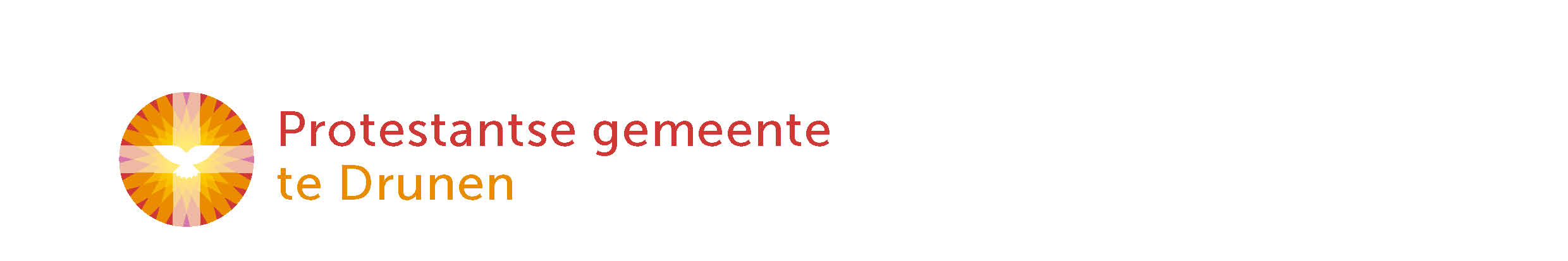 10:00u De Open HofLekenpredikanten: Lodewijk Vergroesen en Matthijs van ZantenThema:  “Vijanden worden niet geboren, maar gemaakt”INTREDEWelkom en mededelingen  door ouderling van dienstStilte ter voorbereiding op de dienstOpeningslied: Psalm 122 1 en 3; Hoe sprong mijn hart hoog op in mijBemoediging en groetGebed om ontfermingMuzikaal ensemble door kinderen Lodewijk en RyanneDE BIJBELGebed om de heilige GeestKinderlied: Van top tot teen – https://youtu.be/wdlBm_XgaqwSchriftlezing: Mattheus 5, 33-48Lied: 119* Uw woord is een licht op mijn pad (*zie bijlage blz 2 tekst en link naar youtube voor juiste versie)Verkondiging door LodewijkMoment van stilteMuzikaal ensemble van de kinderen van Lodewijk & RyanneGEBEDEN EN GAVENKinderen komen terug uit de Kinderkerk. Dank- en voorbeden, Stil gebed, gezamenlijk gezongen Onze VaderLied: 1006 Onze Vader in de hemelZEGENSlotlied: 791, Liefde eenmaal uitgesprokenZegen		(staande)Gemeente beaamt de zegen met gezongen: ‘Amen. Amen. Amen.’*Bijlage Zie blz 2.Lied 119:https://www.youtube.com/watch?v=AUiqG-mmgaAUw woord is een lamp voor mijn voet en een licht op mijn pad. Uw woord is een lamp voor mijn voet en een licht op mijn pad. Uw woord is een lamp, Uw woord is een licht. Uw woord is een lamp voor mijn voet en een licht op mijn pad. Uw woord is als een lamp, een helder licht, een schijnsel op mijn pad, een eeuwig baken dat in de duisternis mijn schreden richt. Ik zwoer en ik begeer het waar te maken, dat ik zal wand'len voor uw aangezicht, dat ik uw recht zal roepen van de daken. Uw woord is een lamp voor mijn voet en een licht op mijn pad. Uw woord is een lamp voor mijn voet en een licht op mijn pad. Uw woord is een lamp, Uw woord is een licht. Uw woord is een lamp voor mijn voet